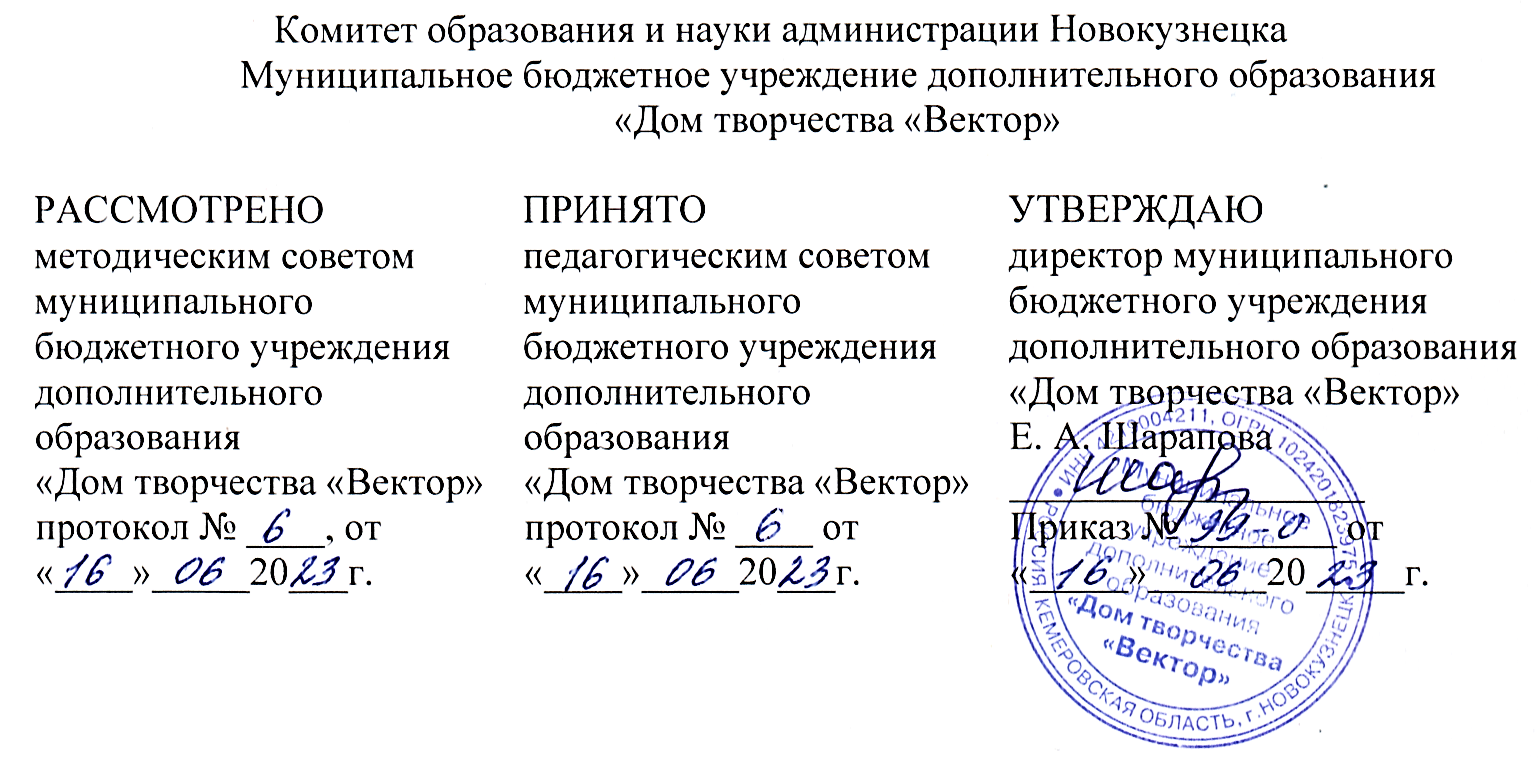 РазработчикЧернова Екатерина Константиновна,методистНовокузнецкий городской округ, 2023Паспорт программыКомплекс основных характеристик дополнительной общеобразовательной общеразвивающей программыПояснительная запискаНаправленность дополнительной общеобразовательной общеразвивающей программы «Педагогика» (профессия «Учитель») (далее - программа) – социально-гуманитарная. Уровень освоения содержания программы. Программа имеет стартовый уровень, так как предполагает формирование первичных практических навыков работы по профессии «Учитель» в ходе проведения профессиональных проб. Актуальность программы. Профессиональные пробы – один из практико-ориентированных форматов профориентации. Автором идеи принято считать японского учёного С. Фукуяму, который рассматривал профессиональную пробу как центральный этап в системе сопровождения профессионального выбора человека. По-видимому, весь процесс сопровождения профессионального самоопределения может быть построен как цикл профессиональных проб, при этом, в зависимости от этапа самоопределения, могут использоваться игровые, учебные, учебно- профессиональные и профессиональные пробы.Важную роль в жизни каждого человека играет учитель! Учитель одновременно преподаёт и воспитывает. Ему нужно обладать огромными воспитательскими способностями. Одновременно быть учителем, воспитателем, психологом, другом, помощником и даже родителем! И, несомненно, учитель должен сильно любить свое дело, свою профессию и своих учащихся!Профессия учитель относится к типу «Человек – человек». Основное содержание профессии составляют взаимоотношения, как с учащимися, так и с их родителями, направленные на то, чтобы наилучшим образом организовать учебный и воспитательный процесс. Профессия учитель относится к классу творческих (эвристических), так как приятие решения в каждой отдельной ситуации требует индивидуального подхода.Чтобы быть прекрасным педагогом, нужно любить тех, кого обучаешь, и то, что преподаешь. К личным качествам учителя относятся:огромная любовь к детям (без неё вообще нельзя стать учителем) и доброта;чуткость, внимание;умение правильно оценить ситуацию и найти правильный вариант;упорство в работе, демократизм в отношениях;оптимизм, без которого в учебных заведениях в настоящее время не выжить.Чтобы научить детей грамотно писать, быстро считать и жить по общечеловеческим правилам, учитель тратит много сил и энергии.В настоящее время, когда приоритетными являются такие личностные качества, как активность, умение контактировать с людьми, мобильность и толерантность, перед педагогом возникает очень важная задача – научить детей адаптироваться в окружающем мире.Работая с детьми, учитель сам должен быть интересным, чтобы дети могли восторгаться и гордиться ним. Только от любви учителя зависит, с каким багажом знаний и нравственных ценностей пойдет ребенок во взрослую жизнь.Проблема подготовки школьников к жизненному и профессиональному самоопределению в современных социально-экономических условиях становится все более актуальной. Приоритетными направлениями Федерального проекта «Успех каждого ребенка» являются ранняя профориентация учащихся, а также деятельность по построению индивидуального учебного плана в соответствии с выбранными профессиональными компетенциями с учетом реализации проекта «Билет в будущее». Одним из способов решения данной проблемы является организация и проведение профессиональных проб.Отличительными особенностями данной образовательной программы является связана оказание учащимся психолого-педагогической и информационной поддержки в выборе ими профиля обучения для продолжения образования. В ходе проведения профессиональных проб «Педагогика» учащиеся получают базовые знания о различных направлениях профессиональной деятельности педагога. Основной упор делается на расширение кругозора учащихся. Программа реализуется в рамках деятельности Центра профориентационной работы «Путь в профессию» МБУ ДО ДТ «Вектор», решает задачи профессионального самоопределения учащихся.Учитывая, что МБУ ДО ДТ «Вектор» (Приказ от 20.02.2023 г. № 190) является муниципальной инновационной площадкой по теме «Личностно-профессиональное самоопределение обучающихся в социуме в формате интеграции общего и дополнительного образования», одна из особенностей программы – ее профориентационная составляющая. Содержание профориентационной компоненты выражается в создании атмосферы увлеченности активной профориентационной деятельностью, а также знакомство с   профессией «Учитель».Адресат программы. Программа разработана для учащихся 12-15 лет, желающих пройти профессиональные пробы по профессии «Учитель». Данный возраст характеризуется изменением мотивации личности. Подросток стремится к достижению общественной значимости своей личности, как к позитивной общественной оценке, так и к личностному самоутверждению. Он самостоятельно ставит перед собой цели, сам планирует деятельность по их осуществлению. В этом возрасте непрерывно меняется круг интересов, растет их дифференциация, глубина и содержательность. Подросток постоянно пробует, что он может добиться. В связи с этим в подростковом возрасте технологический компонент профессиональной пробы необходим для организации самостоятельной деятельности, формирования волевого поведения. Ситуативные и функциональные компоненты профессиональной пробы отвечают потребности в позитивной самооценке, в личностном самоутверждении, в ориентации на предметно-практическую деятельность. Набор учащихся осуществляется на добровольной основе, без отбора. Зачисление в группы производится на основании заполнения родителями заявления о зачислении в муниципальное бюджетное учреждение дополнительного образования «Дом творчества «Вектор» и согласия родителя (законного представителя) несовершеннолетнего учащегося на обработку персональных данных. Количественный состав группы – 10-20 человек.Объем и срок освоения программы. Программа рассчитана на 2 учебных недели. Общий объем часов по программе – 18 часов.Формы обучения: очная, очно-заочная. Основной формой обучения является занятие, где используются различные формы работы: лекции, практические занятия, мастер-классы, деловые и ролевые игры, беседы, проектная работа, экскурсии в организации средств массовой информации. Режим занятий: Занятия проводятся 3 раза в неделю по 3 часа. Продолжительность одного учебного занятия 45 минут, с 10-минутным перерывом между часами. При проведении занятий с применением электронного обучения и дистанционных образовательных технологий продолжительность одного учебного занятия составляет 30 минут. Цель программы: актуализация процесса профессионального самоопределения, выявление индивидуальных возможностей и способностей школьников к педагогической деятельности.Задачи программы:формировать представления о значении, характере и особенностях педагогической деятельности;познакомить учащихся с профессиональными и личностными качествами, необходимыми в работе учителя;познакомить учащихся с этапами проведения занятия;формировать практические навыки в педагогической деятельности;воспитывать трудолюбие, ответственность и самостоятельность;учить учащихся взаимодействовать в команде;способствовать осознанному выбору профессиональной подготовки по профессии «Учитель».Содержание программы Учебно-тематический планСодержание учебно-тематического планаI. Теоретический этапТема 1. Введение в курсТеория. Знакомство с содержанием и задачами программы «Твой выбор», в рамках проведения профессиональных проб. Профессия, специальность, должность. Ошибки при выборе профессий. Профессиограмма профессий. Внутренний распорядок, правила техники безопасности.Практика. Деловая игра «Кадровое агентство». Группа выбирает руководителя кадрового агентства, остальные сотрудники. Необходимо составить профессиограмму, профессий, востребованных в нашем городе по схеме: общая характеристика, требования к индивидуальным особенностям специалиста, медицинские противопоказания, родственные профессии.Форма контроля. Деловая играДистанционно, с применением электронного обучения проводятся занятия по теме: Ошибки при выборе профессии. Ссылка в контакте: http://proforientir42.ru/videouroki-osnovy-vybora-professii/ , https://vk.com/club193807632, сайт:domvektor.ruТема 2. Классификация профессий по предмету трудаТеория. Классификация профессий по предмету труда, созданная советским и российским психологом, доктором психологических наук, профессором психологии труда и профориентации, одним из основоположников современной отечественной дифференциальной психофизиологии Евгением Александровичем Климовым.Практика. Проведение психологической диагностики по выявлению склонностей, способностей и особенностей участников по Е.А. Климову. Формирование групп по классификации профессий: Человек, Знаковая система, Техника, Природа, Художественный образ.Форма контроля. Диагностика.Дистанционно, с применением электронного обучения проводятся занятия по теме: Классификация профессий. Ссылка в контакте: http://proforientir42.ru/videouroki-osnovy-vybora-professii/ , https://vk.com/club193807632, сайт:domvektor.ruТема 3. Темперамент и выбор профессии. Профессии «Человек-человек».Теория. Общая характеристика личности. Учение о темпераменте. Влияние темперамента на выбор профессии. Требования, которые предъявляют профессии данного типа к знаниям, умениям, навыкам и личностным особенностям работника на примере профессий: юрист, медицинский работник, учитель. Характеристика подготовки по специальности юрист. Актуальность профессии, характеристика организаций города в которых реализуется данная специальность. Психофизиологические и интеллектуальные качества, необходимые для овладения профессией юрист. Виды профессий и характеристика подготовки по специальности «медицинский работник». Актуальность профессии, востребованность ее на рынке труда. Профессия «медицинский работник». Психофизиологические и интеллектуальные качества, необходимые для овладения профессией. Знакомство с видами специальностей в профессии «медицинский работник» (медицинская сестра (брат), фельдшер, врач). введение в специальность: история, социальная значимость профессии учителя. Характеристика педагогической деятельности. Функции учителя. Требования к современному учителю; медицинские противопоказания; риски профессии. Практика. Анкета самооценки типа личности. Минипроект «Моя профессия». Группа выбирает профессию, которую будет защищать (юриста, врача, учителя). Затем готовит перечень требований к ней, составляет список необходимых знаний и умений, определяет, где эти знания можно приобрести, (учебное заведение), где работают представители этой профессии, кого знают с этой профессией. Рисуют представителя этой профессии с его принадлежностями и показывают свое представление о выбранной профессии.Форма контроля. Защита проекта.Дистанционно, с применением электронного обучения: Понятие темперамент, профессиограмма. Ссылка в контакте: https://vk.com/club193807632, сайт: domvektor.ruII. Практический этапПосещение занятия подготовительной группы творческого объединения «Школа «Солнышко»Теория: Становление и развитие педагогики. Обзор современного состояния рынка труда, востребованности профессии «учитель». Специальности и направленности педагогической деятельности. Знакомство с профессиональными и личностными качествами учителя. Профессиональные обязанности учителя. Практика: Профессиональное погружение посредством наблюдения за ходом занятия в подготовительной группе творческого объединения «Школа «Солнышко». Ситуативная игра «Внешний вид современного учителя».Форма контроля: Профпроба 1 – упражнение «Лото» (профессиональные обязанности учителя).Тема 5. Разработка конспекта занятия.Теория: Содержание основных этапов занятия. Основы методики преподавания дисциплин. Основы проблемно-поискового метода подачи учебного материала. Практика: Разработка полного конспекта занятия с вопросами и примерными ответами. Проигрывание занятия. Форма контроля: Проба 2Тема 6. Проведение учебного занятия для учащихся подготовительной группы творческого объединения «Школа «Солнышко»Теория: Знакомство с видами учебных занятий. Практика: Проведение учебного занятия учащихся подготовительной группы творческого объединения «Школа «Солнышко»Форма контроля: Самодиагностика. Проба 3.Планируемые результатыПо окончании обучения учащиесябудут знать:сущность и социальную значимость профессиональной деятельности учителя и проявлять к ней устойчивый интерес; требования, предъявляемые к профессиональным качествам учителя;общие теоретические сведения, связанные с характером выполняемой пробы.будут уметь:соотносить свои индивидуальные особенности с профессиональными требованиями.будут иметь представление:о профессии «Педагог»;В результате обучения по программе у учащихся будут сформированы такие метапредметные компетенции как:умение соотносить свои индивидуальные особенности с требованиями профессии «Педагог».В результате реализации программы у учащихся формируются личностные качества:самостоятельность;ответственность.Комплекс организационно-педагогических условийКалендарный учебный графикУсловия реализации программыМатериально-техническое обеспечение: наличие светлого и просторного кабинета для занятий; обеспеченность учащихся необходимыми материалами.Информационное обеспечение: коллекция видеоклипов о профессии «Педагог»коллекция фотоматериалаподборка методической литературы;наличие дидактического и наглядного материала;книжно-печатная продукция (рекомендованный список литературы);иллюстративный материал (плакаты с буквами и алфавитом).Кадровое обеспечение: Высшее профессиональное образование или среднее профессиональное образование по направлению подготовки «Образование и педагогика» или в области, соответствующей преподаваемому предмету, без предъявления требований к стажу работы, либо высшее профессиональное образование или среднее профессиональное образование и дополнительное профессиональное образование по направлению деятельности в образовательном учреждении без предъявления требований к стажу работы.Формы аттестацииФормы промежуточной аттестации и аттестации по завершению освоения содержания программы должны обеспечить выявление соответствие полученных результатов планируемым. Контроль и оценка результатов реализации программы профессиональной пробы осуществляется педагогом в процессе проведения практических занятий, анкетирования, защиты проекта. По итогам обучения учащиеся заполняют технологическую карту профессиональной пробы, отзыв о прохождении профпробы. При успешном освоении профессиональной пробы учащимся выдается Сертификат.Оценочные материалыКонтроль и оценка результатов освоения программы осуществляется в процессе проведения профпроб.Учащиеся выполняют задания трех направлений, трех уровней сложности. За каждое выполненное задание – 1 балл. Таким образом, если выполнены все уровни сложности, работа оценивается в 9 баллов. Если задание не выполнено – 0 баллов. За частично выполненное задание или выполненное неуспешно – 0,5 балла.ИТОГ:Высокий уровень (В) от 6,5 до 9 баллов – отлично выполнена пробаСредний уровень (С) от 3,5 до 6 баллов – проба выполнена хорошоНизкий уровень (Н) от 0 до 3 баллов – проба не выполненаДиагностическая карта профессиональной пробы«Педагогика»ФИО учащегося________________________________________________Школа, класс __________________________________Отзыв о профессиональной пробеФ.И. учащегося___________________________________________________________Школа, класс _____________________________________________________________Профессия____________________________________________________________Понравилась ли Вам организация профпробы данным педагогом?                 да            нетУдовлетворило ли тебя содержание теоретического материала и практических заданий, чтобы понять суть профессии «Педагогика»? Хотели бы Вы продолжить обучение по данной профессии?               да            нетМетодические материалыДополнительная общеобразовательная общеразвивающая программа «Педагогика», построена с учетом возрастных особенностей учащихся старшего школьного возраста. Программа построена на следующих принципах обучения:учет индивидуальных особенностей детей – одно из главных условий успешного обучения;эмоционально-положительное отношение учащегося к деятельности;последовательность освоения учебного материала: от простого - к сложному.На занятиях используются следующие методы обучения: словесный, наглядный, практический, наглядно-иллюстративный (объяснения, сопровождающие демонстрацией наглядного материала), репродуктивный(воспроизводящий) по характеру познавательной деятельности; частично-поисковый.В процессе обучения применяютсяметоды воспитания: стимулирование деятельности и поведения (поощрение, создание ситуации успеха, убеждение);педагогические технологии: развитие социально-активной личности; личностно-ориентированный подход.Для реализации целей и задач образовательной программы, учитывая возраст и индивидуальные возможности учащихся, используются различные формы организации образовательной деятельности:фронтальная;групповая;индивидуальная;При выборе форм учебной работы учащихся используются различные методы и приемы:фронтальной формы:наблюдение, беседа, просмотр фильмов, практические занятиягрупповой формы: проектная работа	индивидуальной формы:тесты, работа с диагностическими картами.	Программа является открытой, то есть может корректироваться, как в части учебно-тематического планирования, так и содержательного компонента в зависимости от потребности всех участников образовательного процесса (учащихся, педагогов, родителей, учредителя), наличия имеющейся материально-технической базы и условий.При реализации программы с применением дистанционных образовательных технологий педагог организует деятельность учащихся с использованием: образовательных технологий (мастер-классы, развивающие занятия, консультации, и другие активности, проводимые в режиме реального времени при помощи телекоммуникационных систем); возможностей электронного обучения (формирование подборок образовательных, просветительских и развивающих материалов); ресурсов средств массовой информации (образовательные и научно-популярные передачи, фильмы);В рамках реализации дополнительной общеобразовательной программы могут быть организованы в дистанционном режиме:занятия и мастер-классы;творческие конкурсы с дистанционным представлением выполненных учащимися работ.Перечень и описание методических и дидактических материалов Комплекты карточек для проведения диагностик, тестов:профессиональные и личностные качества педагога;профессиональная деятельность педагога;этапы занятия.Список литературыЦентр тестирования и развития «Гуманитарные технологии» [Электронный ресурс].– Режим доступа: http://www.profedu.ru«Время выбрать профессию» [Электронный ресурс]. – Режим доступа: http://www.proforientator.ruПортал «Российское образование» [Электронный ресурс]. –Режим доступа: http://www.planetaedu.ruПланета образования [Электронный ресурс]. – Режим доступа: http://www.postupim.ru«Выбери профессию» (государственные образовательные учреждения среднего профессионального образования) [Электронный ресурс]. – Режим доступа: http://www.mosteens.ru/ru/you_futureМеждународный молодежный форум по самоопределению «Мы сами!» [Электронный ресурс]. – Режим доступа: http://www.ed.vseved.ru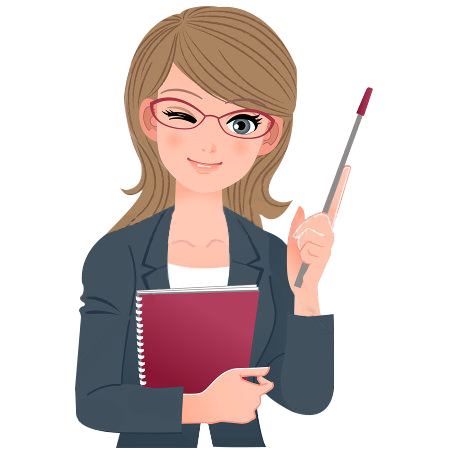 ДОПОЛНИТЕЛЬНАЯ ОБЩЕОБРАЗОВАТЕЛЬНАЯОБЩЕРАЗВИВАЮЩАЯ ПРОГРАММА «педагогика» (профессия «Учитель»)Возраст учащихся: 12-15 летСрок реализации программы: 2 неделиНаправленность: социально-гуманитарнаяПолное название программыДополнительная общеобразовательная общеразвивающая программа «Педагогика» (профессия «Учитель»)Разработчик (и)Чернова Екатерина Константиновна, методист первой квалификационной категории. Образование высшее, квалификации «Учитель начальных классов» Год разработки / модернизации программы2022, 2023Аннотация программыДополнительная общеобразовательная общеразвивающая программа социально-гуманитарной  направленности «Педагогика» (профессия «Учитель»)   разработана для учащихся 12-15 лет. Программа рассчитана на 18 часов, способствует формированию у учащихся представлений о профессии учитель, допрофессиональных знаний, умений, навыков по различным направленностям профессии. Учащиеся приобретают знания о профессиональной деятельности учителя, первоначальные навыки подготовки и написания этапов проведения занятий. По итогам обучения учащиеся проходят профпробы – выполняют профессиональное задание под руководством педагога, получают Сертификат о прохождении профпробы. Занятия проводятся 3 раза в неделю по 3 часа.Направленность Социально-гуманитарнаяУровень программыСтартовыйВозраст учащихся12 – 15 летНеобходимость медицинской справки для занятий НетКоличество учащихся в группе10 – 20 человекПрограмма предназначена для учащихся с ОВЗ НетОбъем программы18 часовЦель программыАктуализация процесса профессионального самоопределения, выявление индивидуальных возможностей и способностей школьников к педагогической деятельностиЗадачи программыформировать представления о значении, характере и особенностях педагогической деятельности;познакомить учащихся с профессиональными и личностными качествами, необходимыми в работе учителя;познакомить учащихся с этапами проведения занятия;формировать практические навыки в педагогической деятельности;воспитывать трудолюбие, ответственность и самостоятельность;учить учащихся взаимодействовать в команде;способствовать осознанному выбору профессиональной подготовки по профессии «Учитель»Планируемые результатыПо окончании обучения учащиеся будут знать:сущность и социальную значимость профессиональной деятельности учителя и проявлять к ней устойчивый интерес; требования, предъявляемые к профессиональным качествам учителя;общие теоретические сведения, связанные с характером выполняемой пробы.будут уметь:соотносить свои индивидуальные особенности с профессиональными требованиями.будут иметь представление:о профессии «Педагог»;В результате обучения по программе у учащихся будут сформированы такие метапредметные компетенции как:умение систематизировать, анализировать полученные данные;В результате реализации программы у учащихся формируются личностные качества:самостоятельность;ответственностьСредства обучения – количество единиц на группу, интенсивность использования по продолжительности программы в процентах на одну единицуНоутбук – 1 шт., 100 %Проектор, экран – 1 шт., 50 % Нормативно-правовое обеспечение разработки программыФедеральный Закон от 29.12.2012 г. № 273-ФЗ «Об образовании в Российской Федерации».Федеральный закон РФ от 24.07.1998 № 124-ФЗ «Об основных гарантиях прав ребенка в Российской Федерации» (в редакции 2013 г.).«Целевая модель развития региональных систем дополнительного образования детей» (утверждена приказом Министерства просвещения РФ № 467 от 3 сентября 2019 года).Постановление Главного государственного санитарного врача Российской Федерации от 28.09.2020 г. № 28 «Об утверждении санитарных правил СП 2.4. 3648-20 «Санитарно-эпидемиологические требования к организациям воспитания и обучения, отдыха и оздоровления детей и молодежи».Паспорт приоритетного проекта «Доступное дополнительное образование для детей» (утвержден президиумом Совета при Президенте Российской Федерации по стратегическому развитию и приоритетным проектам, протокол от 30 ноября 2016 г. № 11).Приказ Министерства просвещения Российской Федерации от 27.07.2022 № 629 «Об утверждении Порядка организации и осуществления образовательной деятельности по дополнительным общеобразовательным программам» (Зарегистрирован 26.09.2022 № 70226)Концепция сопровождения профессионального самоопределения обучающихся в условиях непрерывности образования (протокол № 9 заседания Научно-методического совета Центра профессионального образования и систем квалификаций ФГАУ «ФИРО» от 14 декабря 2015 года).Региональная стратегия развития воспитания «Я – Кузбассовец!» в Кемеровской области – Кузбассе на период до 2025 года (распоряжение губернатора Кемеровской области – Кузбасса от 06 февраля 2023 г. №17-рг).Методические рекомендации по разработке и оформлению образовательной программы организации и дополнительных общеобразовательных общеразвивающих программ (Приложение к письму Комитета образования и науки администрации города Новокузнецка от 06.12.2021 № 4137).Концепция развития дополнительного образования детей до 2030 года (утверждена распоряжением Правительства Российской Федерации от 31 марта 2022 № 678-р). Методические рекомендации по реализации дополнительных общеобразовательных программ с применением электронного обучения и дистанционных образовательных технологий (Приложение к письму Министерства просвещения РФ от 31 января 2022 г. № 1ДГ 245/06).Рецензенты Внутренняя рецензияКоваленко О.Л., председатель методического совета МБУ ДО ДТ «Вектор»№п/пНазвание разделаКоличество часовКоличество часовКоличество часовФормы аттестации/ контроля№п/пНазвание разделаВсегоТеорияПрактикаФормы аттестации/ контроляI.Теоретический этап963Защита проектов1.Введение в курс321Деловая игра2.Классификация профессий по предмету труда321Диагностика3.Профессии по направлению «Человек-человек»321Защита проектовIIПрактический этап927Проведение занятия4.Посещение занятия подготовительной группы творческого объединения «Солнышко»31,51,5Профпроба 15.Разработка конспекта занятия30,52,5Профпроба 26.Проведение учебного занятия учащихся подготовительной группы творческого объединения «Солнышко» 303Профпроба 3Итого 18810Год обученияОбъем учебных часовВсегоучебных недельКоличество учебных днейРежим работыПервый 18263 занятия в неделю по 3 часаПеречень материалов и оборудованияКоличествоноутбук флеш-накопитель 1 шт.10 шт.ТехнологическийкомпонентТехнологическийкомпонентСитуативныйкомпонент Ситуативныйкомпонент Ситуативныйкомпонент Функциональный компонент 1 уровень1 уровень1 уровень1 уровень1 уровень1 уровеньЗадание Познакомить со спецификой работы учителяЗадание Познакомить со спецификой работы учителяЗадание Провести упражнение «Лото» Задание Провести упражнение «Лото» Задание Провести упражнение «Лото» Задание Правильно перечислить актуальные вопросы профессиональной деятельности учителяУсловиеПод руководством преподавателя запомнить, какими навыками должен обладать учительУсловиеПод руководством преподавателя запомнить, какими навыками должен обладать учительУсловие Учащиеся вытягивают карточки с характеристиками профессии и объясняют, нужны ли эти качества учителюУсловие Учащиеся вытягивают карточки с характеристиками профессии и объясняют, нужны ли эти качества учителюУсловие Учащиеся вытягивают карточки с характеристиками профессии и объясняют, нужны ли эти качества учителюУсловиеСамостоятельно назвать профессиональные качества учителя и актуальные вопросыРезультат Задание считается выполненным, если учащиеся запомнили, какими навыками должен обладать учительРезультат Задание считается выполненным, если учащиеся запомнили, какими навыками должен обладать учительРезультат Задание считается выполненным, если правильно названы все карточки с необходимыми качествами для учителяРезультат Задание считается выполненным, если правильно названы все карточки с необходимыми качествами для учителяРезультат Задание считается выполненным, если правильно названы профессиональные качества учителя и актуальные вопросы2 уровень 2 уровень 2 уровень 2 уровень 2 уровень 2 уровень Задание. Познакомиться с видами и типами занятий и этапами учебного занятия. Задание. Познакомиться с видами и типами занятий и этапами учебного занятия. Задание. Познакомиться с видами и типами занятий и этапами учебного занятия. Задание. Познакомиться с видами и типами занятий и этапами учебного занятия. Задание. Разработать конспект учебного занятия с выделением этапов занятияЗадание. Провести фрагмент учебного занятия с участниками группыУсловие. Под руководством педагога познакомиться с видами и типами занятий и этапами учебного занятия.Условие. Под руководством педагога познакомиться с видами и типами занятий и этапами учебного занятия.Условие. Под руководством педагога познакомиться с видами и типами занятий и этапами учебного занятия.Условие. Под руководством педагога познакомиться с видами и типами занятий и этапами учебного занятия.Условие. Педагог предлагает учащимся разработать конспект учебного занятияУсловие. Самостоятельно провести фрагмент учебного занятия с участниками группыРезультат. Задание считается выполненным, если учащиеся усвоили виды и типы занятий, этапы учебного занятияРезультат. Задание считается выполненным, если учащиеся усвоили виды и типы занятий, этапы учебного занятияРезультат. Задание считается выполненным, если учащиеся усвоили виды и типы занятий, этапы учебного занятияРезультат. Задание считается выполненным, если учащийся разработал конспект учебного занятияРезультат. Задание считается выполненным, если учащийся самостоятельно провел фрагмент учебного занятия с участниками группы3 уровень Проведение учебного занятия учащихся подготовительной группы творческого объединения «Школа «Солнышко»3 уровень Проведение учебного занятия учащихся подготовительной группы творческого объединения «Школа «Солнышко»3 уровень Проведение учебного занятия учащихся подготовительной группы творческого объединения «Школа «Солнышко»3 уровень Проведение учебного занятия учащихся подготовительной группы творческого объединения «Школа «Солнышко»3 уровень Проведение учебного занятия учащихся подготовительной группы творческого объединения «Школа «Солнышко»Задание. Познакомиться с методикой преподавания с элементами проблемно-поискового метода Задание. Познакомиться с методикой преподавания с элементами проблемно-поискового метода Задание. Познакомиться с методикой преподавания с элементами проблемно-поискового метода Задание. Подготовить тематические вопросы для учебного предмета «Окружающий мир» в рамках проблемно-поискового метода Задание. Провести учебное занятие с учащимися творческого объединения «Солнышко»Условие. Под руководством педагога познакомиться с понятием «Методика преподавания», «Проблемно-поисковый метод» Условие. Под руководством педагога познакомиться с понятием «Методика преподавания», «Проблемно-поисковый метод» Условие. Под руководством педагога познакомиться с понятием «Методика преподавания», «Проблемно-поисковый метод» Условие. Под руководством педагога учащиеся разрабатывают тематические вопросы для учебного предмета «Окружающий мир» в соответствии с этапами занятия Условие. Самостоятельно провести фрагмент учебного занятия с участниками группыРезультат. Задание считается выполненным, если учащиеся усвоили понятия «Методика преподавания», «Проблемно-поисковый метод»Результат. Задание считается выполненным, если учащиеся усвоили понятия «Методика преподавания», «Проблемно-поисковый метод»Результат. Задание считается выполненным, если учащиеся усвоили понятия «Методика преподавания», «Проблемно-поисковый метод»Результат. Задание считается выполненным, если тематические вопросы для учебного предмета «Окружающий мир» в соответствии с этапами занятияРезультат. Задание считается выполненным, если учащийся самостоятельно провел учебное занятие с участниками группыФамилия,имяНомера заданий Номера заданий Номера заданий Номера заданий Номера заданий ИтогоИтогоИтогоИтогоФамилия,имя12345ВСН